IL 494-0451	SBE 1146 (Rev. 10/98)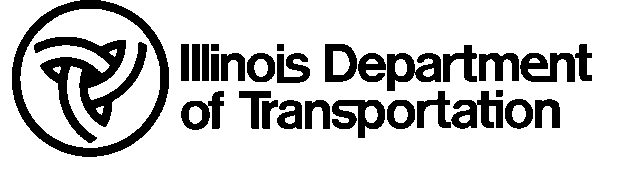 Request for Approval ofContractor’s ProposedTraining ProgramRequest for Approval ofContractor’s ProposedTraining ProgramRequest for Approval ofContractor’s ProposedTraining ProgramRequest for Approval ofContractor’s ProposedTraining ProgramRequest for Approval ofContractor’s ProposedTraining ProgramRequest for Approval ofContractor’s ProposedTraining ProgramRequest for Approval ofContractor’s ProposedTraining ProgramRequest for Approval ofContractor’s ProposedTraining ProgramRequest for Approval ofContractor’s ProposedTraining ProgramRequest for Approval ofContractor’s ProposedTraining ProgramRequest for Approval ofContractor’s ProposedTraining ProgramRequest for Approval ofContractor’s ProposedTraining ProgramRequest for Approval ofContractor’s ProposedTraining ProgramRequest for Approval ofContractor’s ProposedTraining ProgramRequest for Approval ofContractor’s ProposedTraining ProgramRouteRouteRouteRouteSectionSectionSectionSectionSectionSectionCountyCountyCountyCountyCountyCountyProjectProjectProjectProjectProjectContract No.Contract No.Contract No.Contract No.Contract No.Contract No.Contract No.Contract No.Contract No.We,We,, submit the following training program for, submit the following training program for, submit the following training program for, submit the following training program for, submit the following training program for(Name of Contractor)(Name of Contractor)(Name of Contractor)(Name of Contractor)(Name of Contractor)(Name of Contractor)(Name of Contractor)(Name of Contractor)(Name of Contractor)(Name of Contractor)(Name of Contractor)(Name of Contractor)(Name of Contractor)(Name of Contractor)(Name of Contractor)(Name of Contractor)(Name of Contractor)(Name of Contractor)(Name of Contractor)(Name of Contractor)(Name of Contractor)(Name of Contractor)(Name of Contractor)(Name of Contractor)for approval:for approval:for approval:(Craft)(Craft)(Craft)(Craft)(Craft)(Craft)(Craft)(Craft)(Craft)(Craft)(Craft)(Craft)(Craft)(Craft)(Craft)(Craft)(Craft)(Craft)(Craft)(Craft)(Craft)(Craft)(Craft)(Craft)(Craft)(Craft)1.1.1.The trainee will be enrolled in and trained under the following program:The trainee will be enrolled in and trained under the following program:The trainee will be enrolled in and trained under the following program:The trainee will be enrolled in and trained under the following program:The trainee will be enrolled in and trained under the following program:The trainee will be enrolled in and trained under the following program:The trainee will be enrolled in and trained under the following program:The trainee will be enrolled in and trained under the following program:The trainee will be enrolled in and trained under the following program:The trainee will be enrolled in and trained under the following program:The trainee will be enrolled in and trained under the following program:The trainee will be enrolled in and trained under the following program:The trainee will be enrolled in and trained under the following program:The trainee will be enrolled in and trained under the following program:The trainee will be enrolled in and trained under the following program:The trainee will be enrolled in and trained under the following program:The trainee will be enrolled in and trained under the following program:The trainee will be enrolled in and trained under the following program:The trainee will be enrolled in and trained under the following program:The trainee will be enrolled in and trained under the following program:The trainee will be enrolled in and trained under the following program:The trainee will be enrolled in and trained under the following program:The trainee will be enrolled in and trained under the following program:The trainee will be enrolled in and trained under the following program:The trainee will be enrolled in and trained under the following program:The trainee will be enrolled in and trained under the following program:The trainee will be enrolled in and trained under the following program:(Check appropriate box)(Check appropriate box)(Check appropriate box)(Check appropriate box)(Check appropriate box)(Check appropriate box)(Check appropriate box)(Check appropriate box)(Check appropriate box)(Check appropriate box)(Check appropriate box)(Check appropriate box)(Check appropriate box)(Check appropriate box)(Check appropriate box)(Check appropriate box)(Check appropriate box)(Check appropriate box)(Check appropriate box)(Check appropriate box)(Check appropriate box)(Check appropriate box)(Check appropriate box)(Check appropriate box)(Check appropriate box)(Check appropriate box)(Check appropriate box)a.  Apprenticeship program approved by the U.S. Department of Labora.  Apprenticeship program approved by the U.S. Department of Labora.  Apprenticeship program approved by the U.S. Department of Labora.  Apprenticeship program approved by the U.S. Department of Labora.  Apprenticeship program approved by the U.S. Department of Labora.  Apprenticeship program approved by the U.S. Department of Labora.  Apprenticeship program approved by the U.S. Department of Labora.  Apprenticeship program approved by the U.S. Department of Labora.  Apprenticeship program approved by the U.S. Department of Labora.  Apprenticeship program approved by the U.S. Department of Labora.  Apprenticeship program approved by the U.S. Department of Labora.  Apprenticeship program approved by the U.S. Department of Labora.  Apprenticeship program approved by the U.S. Department of Labora.  Apprenticeship program approved by the U.S. Department of Labora.  Apprenticeship program approved by the U.S. Department of Labora.  Apprenticeship program approved by the U.S. Department of Labora.  Apprenticeship program approved by the U.S. Department of Labora.  Apprenticeship program approved by the U.S. Department of Labora.  Apprenticeship program approved by the U.S. Department of Labora.  Apprenticeship program approved by the U.S. Department of Labora.  Apprenticeship program approved by the U.S. Department of Labora.  Apprenticeship program approved by the U.S. Department of Labora.  Apprenticeship program approved by the U.S. Department of Labora.  Apprenticeship program approved by the U.S. Department of Labora.  Apprenticeship program approved by the U.S. Department of Labor(Specify local union number or council)  (Specify local union number or council)  (Specify local union number or council)  (Specify local union number or council)  (Specify local union number or council)  (Specify local union number or council)  (Specify local union number or council)  orororororb.  Other     (Specify and attach curriculum and course outline)b.  Other     (Specify and attach curriculum and course outline)b.  Other     (Specify and attach curriculum and course outline)b.  Other     (Specify and attach curriculum and course outline)b.  Other     (Specify and attach curriculum and course outline)b.  Other     (Specify and attach curriculum and course outline)b.  Other     (Specify and attach curriculum and course outline)b.  Other     (Specify and attach curriculum and course outline)b.  Other     (Specify and attach curriculum and course outline)b.  Other     (Specify and attach curriculum and course outline)b.  Other     (Specify and attach curriculum and course outline)b.  Other     (Specify and attach curriculum and course outline)b.  Other     (Specify and attach curriculum and course outline)b.  Other     (Specify and attach curriculum and course outline)b.  Other     (Specify and attach curriculum and course outline)b.  Other     (Specify and attach curriculum and course outline)b.  Other     (Specify and attach curriculum and course outline)b.  Other     (Specify and attach curriculum and course outline)2.2.2.Every effort will be made to employ minorities and women as trainees in this program.Every effort will be made to employ minorities and women as trainees in this program.Every effort will be made to employ minorities and women as trainees in this program.Every effort will be made to employ minorities and women as trainees in this program.Every effort will be made to employ minorities and women as trainees in this program.Every effort will be made to employ minorities and women as trainees in this program.Every effort will be made to employ minorities and women as trainees in this program.Every effort will be made to employ minorities and women as trainees in this program.Every effort will be made to employ minorities and women as trainees in this program.Every effort will be made to employ minorities and women as trainees in this program.Every effort will be made to employ minorities and women as trainees in this program.Every effort will be made to employ minorities and women as trainees in this program.Every effort will be made to employ minorities and women as trainees in this program.Every effort will be made to employ minorities and women as trainees in this program.Every effort will be made to employ minorities and women as trainees in this program.Every effort will be made to employ minorities and women as trainees in this program.Every effort will be made to employ minorities and women as trainees in this program.Every effort will be made to employ minorities and women as trainees in this program.Every effort will be made to employ minorities and women as trainees in this program.Every effort will be made to employ minorities and women as trainees in this program.Every effort will be made to employ minorities and women as trainees in this program.Every effort will be made to employ minorities and women as trainees in this program.Every effort will be made to employ minorities and women as trainees in this program.Every effort will be made to employ minorities and women as trainees in this program.Every effort will be made to employ minorities and women as trainees in this program.Every effort will be made to employ minorities and women as trainees in this program.Every effort will be made to employ minorities and women as trainees in this program.3.3.3.The present journeyman wage rate for this craft and classification on this contract is $The present journeyman wage rate for this craft and classification on this contract is $The present journeyman wage rate for this craft and classification on this contract is $The present journeyman wage rate for this craft and classification on this contract is $The present journeyman wage rate for this craft and classification on this contract is $The present journeyman wage rate for this craft and classification on this contract is $The present journeyman wage rate for this craft and classification on this contract is $The present journeyman wage rate for this craft and classification on this contract is $The present journeyman wage rate for this craft and classification on this contract is $The present journeyman wage rate for this craft and classification on this contract is $The present journeyman wage rate for this craft and classification on this contract is $The present journeyman wage rate for this craft and classification on this contract is $The present journeyman wage rate for this craft and classification on this contract is $The present journeyman wage rate for this craft and classification on this contract is $The present journeyman wage rate for this craft and classification on this contract is $The present journeyman wage rate for this craft and classification on this contract is $The present journeyman wage rate for this craft and classification on this contract is $The present journeyman wage rate for this craft and classification on this contract is $The present journeyman wage rate for this craft and classification on this contract is $The present journeyman wage rate for this craft and classification on this contract is $The present journeyman wage rate for this craft and classification on this contract is $The present journeyman wage rate for this craft and classification on this contract is $The present journeyman wage rate for this craft and classification on this contract is $The present journeyman wage rate for this craft and classification on this contract is $The present journeyman wage rate for this craft and classification on this contract is $.The wage rate to be paid trainees in this craft will be as follows:The wage rate to be paid trainees in this craft will be as follows:The wage rate to be paid trainees in this craft will be as follows:The wage rate to be paid trainees in this craft will be as follows:The wage rate to be paid trainees in this craft will be as follows:The wage rate to be paid trainees in this craft will be as follows:The wage rate to be paid trainees in this craft will be as follows:The wage rate to be paid trainees in this craft will be as follows:The wage rate to be paid trainees in this craft will be as follows:The wage rate to be paid trainees in this craft will be as follows:The wage rate to be paid trainees in this craft will be as follows:The wage rate to be paid trainees in this craft will be as follows:The wage rate to be paid trainees in this craft will be as follows:The wage rate to be paid trainees in this craft will be as follows:The wage rate to be paid trainees in this craft will be as follows:The wage rate to be paid trainees in this craft will be as follows:The wage rate to be paid trainees in this craft will be as follows:The wage rate to be paid trainees in this craft will be as follows:The wage rate to be paid trainees in this craft will be as follows:The wage rate to be paid trainees in this craft will be as follows:The wage rate to be paid trainees in this craft will be as follows:The wage rate to be paid trainees in this craft will be as follows:The wage rate to be paid trainees in this craft will be as follows:The wage rate to be paid trainees in this craft will be as follows:The wage rate to be paid trainees in this craft will be as follows:The wage rate to be paid trainees in this craft will be as follows:The wage rate to be paid trainees in this craft will be as follows:(Express as either percent of above Journeymen rate or in dollars and cents.)(Express as either percent of above Journeymen rate or in dollars and cents.)(Express as either percent of above Journeymen rate or in dollars and cents.)(Express as either percent of above Journeymen rate or in dollars and cents.)(Express as either percent of above Journeymen rate or in dollars and cents.)(Express as either percent of above Journeymen rate or in dollars and cents.)(Express as either percent of above Journeymen rate or in dollars and cents.)(Express as either percent of above Journeymen rate or in dollars and cents.)(Express as either percent of above Journeymen rate or in dollars and cents.)(Express as either percent of above Journeymen rate or in dollars and cents.)(Express as either percent of above Journeymen rate or in dollars and cents.)(Express as either percent of above Journeymen rate or in dollars and cents.)(Express as either percent of above Journeymen rate or in dollars and cents.)(Express as either percent of above Journeymen rate or in dollars and cents.)(Express as either percent of above Journeymen rate or in dollars and cents.)(Express as either percent of above Journeymen rate or in dollars and cents.)(Express as either percent of above Journeymen rate or in dollars and cents.)(Express as either percent of above Journeymen rate or in dollars and cents.)(Express as either percent of above Journeymen rate or in dollars and cents.)(Express as either percent of above Journeymen rate or in dollars and cents.)(Express as either percent of above Journeymen rate or in dollars and cents.)(Express as either percent of above Journeymen rate or in dollars and cents.)(Express as either percent of above Journeymen rate or in dollars and cents.)(Express as either percent of above Journeymen rate or in dollars and cents.)(Express as either percent of above Journeymen rate or in dollars and cents.)(Express as either percent of above Journeymen rate or in dollars and cents.)(Express as either percent of above Journeymen rate or in dollars and cents.)a.  For first one-half or programa.  For first one-half or programa.  For first one-half or programa.  For first one-half or programa.  For first one-half or programa.  For first one-half or program(Rate no less than 60% of Journeyman)(Rate no less than 60% of Journeyman)(Rate no less than 60% of Journeyman)(Rate no less than 60% of Journeyman)(Rate no less than 60% of Journeyman)(Rate no less than 60% of Journeyman)(Rate no less than 60% of Journeyman)(Rate no less than 60% of Journeyman)(Rate no less than 60% of Journeyman)(Rate no less than 60% of Journeyman)(Rate no less than 60% of Journeyman)b.  For third quarter of programb.  For third quarter of programb.  For third quarter of programb.  For third quarter of programb.  For third quarter of program(Rate no less than 75% of Journeyman)(Rate no less than 75% of Journeyman)(Rate no less than 75% of Journeyman)(Rate no less than 75% of Journeyman)(Rate no less than 75% of Journeyman)(Rate no less than 75% of Journeyman)(Rate no less than 75% of Journeyman)(Rate no less than 75% of Journeyman)(Rate no less than 75% of Journeyman)(Rate no less than 75% of Journeyman)(Rate no less than 75% of Journeyman)c.  For fourth quarter of programc.  For fourth quarter of programc.  For fourth quarter of programc.  For fourth quarter of programc.  For fourth quarter of programc.  For fourth quarter of program(Rate no less than 90% of Journeyman)(Rate no less than 90% of Journeyman)(Rate no less than 90% of Journeyman)(Rate no less than 90% of Journeyman)(Rate no less than 90% of Journeyman)(Rate no less than 90% of Journeyman)(Rate no less than 90% of Journeyman)(Rate no less than 90% of Journeyman)(Rate no less than 90% of Journeyman)(Rate no less than 90% of Journeyman)(Rate no less than 90% of Journeyman)d.  Approved apprentice scale, if applicable.d.  Approved apprentice scale, if applicable.d.  Approved apprentice scale, if applicable.d.  Approved apprentice scale, if applicable.d.  Approved apprentice scale, if applicable.d.  Approved apprentice scale, if applicable.d.  Approved apprentice scale, if applicable.d.  Approved apprentice scale, if applicable.d.  Approved apprentice scale, if applicable.d.  Approved apprentice scale, if applicable.d.  Approved apprentice scale, if applicable.d.  Approved apprentice scale, if applicable.d.  Approved apprentice scale, if applicable.d.  Approved apprentice scale, if applicable.d.  Approved apprentice scale, if applicable.d.  Approved apprentice scale, if applicable.d.  Approved apprentice scale, if applicable.d.  Approved apprentice scale, if applicable.d.  Approved apprentice scale, if applicable.d.  Approved apprentice scale, if applicable.d.  Approved apprentice scale, if applicable.d.  Approved apprentice scale, if applicable.d.  Approved apprentice scale, if applicable.d.  Approved apprentice scale, if applicable.d.  Approved apprentice scale, if applicable.(a. b. c. need not be completed if d. is checked.)(a. b. c. need not be completed if d. is checked.)(a. b. c. need not be completed if d. is checked.)(a. b. c. need not be completed if d. is checked.)(a. b. c. need not be completed if d. is checked.)(a. b. c. need not be completed if d. is checked.)(a. b. c. need not be completed if d. is checked.)(a. b. c. need not be completed if d. is checked.)(a. b. c. need not be completed if d. is checked.)(a. b. c. need not be completed if d. is checked.)(a. b. c. need not be completed if d. is checked.)(a. b. c. need not be completed if d. is checked.)(a. b. c. need not be completed if d. is checked.)(a. b. c. need not be completed if d. is checked.)(a. b. c. need not be completed if d. is checked.)(a. b. c. need not be completed if d. is checked.)(a. b. c. need not be completed if d. is checked.)(a. b. c. need not be completed if d. is checked.)(a. b. c. need not be completed if d. is checked.)(a. b. c. need not be completed if d. is checked.)(a. b. c. need not be completed if d. is checked.)(a. b. c. need not be completed if d. is checked.)(a. b. c. need not be completed if d. is checked.)Note:Note:Note:Note:“Program”, as referred to in this instance, pertains to the entire training period and not necessarily to only the training provided on this project.“Program”, as referred to in this instance, pertains to the entire training period and not necessarily to only the training provided on this project.“Program”, as referred to in this instance, pertains to the entire training period and not necessarily to only the training provided on this project.“Program”, as referred to in this instance, pertains to the entire training period and not necessarily to only the training provided on this project.“Program”, as referred to in this instance, pertains to the entire training period and not necessarily to only the training provided on this project.“Program”, as referred to in this instance, pertains to the entire training period and not necessarily to only the training provided on this project.“Program”, as referred to in this instance, pertains to the entire training period and not necessarily to only the training provided on this project.“Program”, as referred to in this instance, pertains to the entire training period and not necessarily to only the training provided on this project.“Program”, as referred to in this instance, pertains to the entire training period and not necessarily to only the training provided on this project.“Program”, as referred to in this instance, pertains to the entire training period and not necessarily to only the training provided on this project.“Program”, as referred to in this instance, pertains to the entire training period and not necessarily to only the training provided on this project.“Program”, as referred to in this instance, pertains to the entire training period and not necessarily to only the training provided on this project.“Program”, as referred to in this instance, pertains to the entire training period and not necessarily to only the training provided on this project.“Program”, as referred to in this instance, pertains to the entire training period and not necessarily to only the training provided on this project.“Program”, as referred to in this instance, pertains to the entire training period and not necessarily to only the training provided on this project.“Program”, as referred to in this instance, pertains to the entire training period and not necessarily to only the training provided on this project.“Program”, as referred to in this instance, pertains to the entire training period and not necessarily to only the training provided on this project.“Program”, as referred to in this instance, pertains to the entire training period and not necessarily to only the training provided on this project.“Program”, as referred to in this instance, pertains to the entire training period and not necessarily to only the training provided on this project.“Program”, as referred to in this instance, pertains to the entire training period and not necessarily to only the training provided on this project.“Program”, as referred to in this instance, pertains to the entire training period and not necessarily to only the training provided on this project.“Program”, as referred to in this instance, pertains to the entire training period and not necessarily to only the training provided on this project.“Program”, as referred to in this instance, pertains to the entire training period and not necessarily to only the training provided on this project.“Program”, as referred to in this instance, pertains to the entire training period and not necessarily to only the training provided on this project.“Program”, as referred to in this instance, pertains to the entire training period and not necessarily to only the training provided on this project.“Program”, as referred to in this instance, pertains to the entire training period and not necessarily to only the training provided on this project.“Program”, as referred to in this instance, pertains to the entire training period and not necessarily to only the training provided on this project.4.4.4.Upon completion of the training program indicated in either 1a. or 1b. above, a trainee will be a fully-qualified journeyman in this craft.Upon completion of the training program indicated in either 1a. or 1b. above, a trainee will be a fully-qualified journeyman in this craft.Upon completion of the training program indicated in either 1a. or 1b. above, a trainee will be a fully-qualified journeyman in this craft.Upon completion of the training program indicated in either 1a. or 1b. above, a trainee will be a fully-qualified journeyman in this craft.Upon completion of the training program indicated in either 1a. or 1b. above, a trainee will be a fully-qualified journeyman in this craft.Upon completion of the training program indicated in either 1a. or 1b. above, a trainee will be a fully-qualified journeyman in this craft.Upon completion of the training program indicated in either 1a. or 1b. above, a trainee will be a fully-qualified journeyman in this craft.Upon completion of the training program indicated in either 1a. or 1b. above, a trainee will be a fully-qualified journeyman in this craft.Upon completion of the training program indicated in either 1a. or 1b. above, a trainee will be a fully-qualified journeyman in this craft.Upon completion of the training program indicated in either 1a. or 1b. above, a trainee will be a fully-qualified journeyman in this craft.Upon completion of the training program indicated in either 1a. or 1b. above, a trainee will be a fully-qualified journeyman in this craft.Upon completion of the training program indicated in either 1a. or 1b. above, a trainee will be a fully-qualified journeyman in this craft.Upon completion of the training program indicated in either 1a. or 1b. above, a trainee will be a fully-qualified journeyman in this craft.Upon completion of the training program indicated in either 1a. or 1b. above, a trainee will be a fully-qualified journeyman in this craft.Upon completion of the training program indicated in either 1a. or 1b. above, a trainee will be a fully-qualified journeyman in this craft.Upon completion of the training program indicated in either 1a. or 1b. above, a trainee will be a fully-qualified journeyman in this craft.Upon completion of the training program indicated in either 1a. or 1b. above, a trainee will be a fully-qualified journeyman in this craft.Upon completion of the training program indicated in either 1a. or 1b. above, a trainee will be a fully-qualified journeyman in this craft.Upon completion of the training program indicated in either 1a. or 1b. above, a trainee will be a fully-qualified journeyman in this craft.Upon completion of the training program indicated in either 1a. or 1b. above, a trainee will be a fully-qualified journeyman in this craft.Upon completion of the training program indicated in either 1a. or 1b. above, a trainee will be a fully-qualified journeyman in this craft.Upon completion of the training program indicated in either 1a. or 1b. above, a trainee will be a fully-qualified journeyman in this craft.Upon completion of the training program indicated in either 1a. or 1b. above, a trainee will be a fully-qualified journeyman in this craft.Upon completion of the training program indicated in either 1a. or 1b. above, a trainee will be a fully-qualified journeyman in this craft.Upon completion of the training program indicated in either 1a. or 1b. above, a trainee will be a fully-qualified journeyman in this craft.Upon completion of the training program indicated in either 1a. or 1b. above, a trainee will be a fully-qualified journeyman in this craft.Upon completion of the training program indicated in either 1a. or 1b. above, a trainee will be a fully-qualified journeyman in this craft.5.5.5.Each trainee will be furnished a certificate showing the length and type of training completed on this project.Each trainee will be furnished a certificate showing the length and type of training completed on this project.Each trainee will be furnished a certificate showing the length and type of training completed on this project.Each trainee will be furnished a certificate showing the length and type of training completed on this project.Each trainee will be furnished a certificate showing the length and type of training completed on this project.Each trainee will be furnished a certificate showing the length and type of training completed on this project.Each trainee will be furnished a certificate showing the length and type of training completed on this project.Each trainee will be furnished a certificate showing the length and type of training completed on this project.Each trainee will be furnished a certificate showing the length and type of training completed on this project.Each trainee will be furnished a certificate showing the length and type of training completed on this project.Each trainee will be furnished a certificate showing the length and type of training completed on this project.Each trainee will be furnished a certificate showing the length and type of training completed on this project.Each trainee will be furnished a certificate showing the length and type of training completed on this project.Each trainee will be furnished a certificate showing the length and type of training completed on this project.Each trainee will be furnished a certificate showing the length and type of training completed on this project.Each trainee will be furnished a certificate showing the length and type of training completed on this project.Each trainee will be furnished a certificate showing the length and type of training completed on this project.Each trainee will be furnished a certificate showing the length and type of training completed on this project.Each trainee will be furnished a certificate showing the length and type of training completed on this project.Each trainee will be furnished a certificate showing the length and type of training completed on this project.Each trainee will be furnished a certificate showing the length and type of training completed on this project.Each trainee will be furnished a certificate showing the length and type of training completed on this project.Each trainee will be furnished a certificate showing the length and type of training completed on this project.Each trainee will be furnished a certificate showing the length and type of training completed on this project.Each trainee will be furnished a certificate showing the length and type of training completed on this project.Each trainee will be furnished a certificate showing the length and type of training completed on this project.Each trainee will be furnished a certificate showing the length and type of training completed on this project.6.6.6.All records and reports will be maintained and submitted as required by the contract Training Special Provisions.All records and reports will be maintained and submitted as required by the contract Training Special Provisions.All records and reports will be maintained and submitted as required by the contract Training Special Provisions.All records and reports will be maintained and submitted as required by the contract Training Special Provisions.All records and reports will be maintained and submitted as required by the contract Training Special Provisions.All records and reports will be maintained and submitted as required by the contract Training Special Provisions.All records and reports will be maintained and submitted as required by the contract Training Special Provisions.All records and reports will be maintained and submitted as required by the contract Training Special Provisions.All records and reports will be maintained and submitted as required by the contract Training Special Provisions.All records and reports will be maintained and submitted as required by the contract Training Special Provisions.All records and reports will be maintained and submitted as required by the contract Training Special Provisions.All records and reports will be maintained and submitted as required by the contract Training Special Provisions.All records and reports will be maintained and submitted as required by the contract Training Special Provisions.All records and reports will be maintained and submitted as required by the contract Training Special Provisions.All records and reports will be maintained and submitted as required by the contract Training Special Provisions.All records and reports will be maintained and submitted as required by the contract Training Special Provisions.All records and reports will be maintained and submitted as required by the contract Training Special Provisions.All records and reports will be maintained and submitted as required by the contract Training Special Provisions.All records and reports will be maintained and submitted as required by the contract Training Special Provisions.All records and reports will be maintained and submitted as required by the contract Training Special Provisions.All records and reports will be maintained and submitted as required by the contract Training Special Provisions.All records and reports will be maintained and submitted as required by the contract Training Special Provisions.All records and reports will be maintained and submitted as required by the contract Training Special Provisions.All records and reports will be maintained and submitted as required by the contract Training Special Provisions.All records and reports will be maintained and submitted as required by the contract Training Special Provisions.All records and reports will be maintained and submitted as required by the contract Training Special Provisions.All records and reports will be maintained and submitted as required by the contract Training Special Provisions.7.7.7.Upon Receipt of approval of this training program, the contractor shall furnish each trainee in this craft with a copy of this Form SBE-1146 with any attached curriculum and course outline.Upon Receipt of approval of this training program, the contractor shall furnish each trainee in this craft with a copy of this Form SBE-1146 with any attached curriculum and course outline.Upon Receipt of approval of this training program, the contractor shall furnish each trainee in this craft with a copy of this Form SBE-1146 with any attached curriculum and course outline.Upon Receipt of approval of this training program, the contractor shall furnish each trainee in this craft with a copy of this Form SBE-1146 with any attached curriculum and course outline.Upon Receipt of approval of this training program, the contractor shall furnish each trainee in this craft with a copy of this Form SBE-1146 with any attached curriculum and course outline.Upon Receipt of approval of this training program, the contractor shall furnish each trainee in this craft with a copy of this Form SBE-1146 with any attached curriculum and course outline.Upon Receipt of approval of this training program, the contractor shall furnish each trainee in this craft with a copy of this Form SBE-1146 with any attached curriculum and course outline.Upon Receipt of approval of this training program, the contractor shall furnish each trainee in this craft with a copy of this Form SBE-1146 with any attached curriculum and course outline.Upon Receipt of approval of this training program, the contractor shall furnish each trainee in this craft with a copy of this Form SBE-1146 with any attached curriculum and course outline.Upon Receipt of approval of this training program, the contractor shall furnish each trainee in this craft with a copy of this Form SBE-1146 with any attached curriculum and course outline.Upon Receipt of approval of this training program, the contractor shall furnish each trainee in this craft with a copy of this Form SBE-1146 with any attached curriculum and course outline.Upon Receipt of approval of this training program, the contractor shall furnish each trainee in this craft with a copy of this Form SBE-1146 with any attached curriculum and course outline.Upon Receipt of approval of this training program, the contractor shall furnish each trainee in this craft with a copy of this Form SBE-1146 with any attached curriculum and course outline.Upon Receipt of approval of this training program, the contractor shall furnish each trainee in this craft with a copy of this Form SBE-1146 with any attached curriculum and course outline.Upon Receipt of approval of this training program, the contractor shall furnish each trainee in this craft with a copy of this Form SBE-1146 with any attached curriculum and course outline.Upon Receipt of approval of this training program, the contractor shall furnish each trainee in this craft with a copy of this Form SBE-1146 with any attached curriculum and course outline.Upon Receipt of approval of this training program, the contractor shall furnish each trainee in this craft with a copy of this Form SBE-1146 with any attached curriculum and course outline.Upon Receipt of approval of this training program, the contractor shall furnish each trainee in this craft with a copy of this Form SBE-1146 with any attached curriculum and course outline.Upon Receipt of approval of this training program, the contractor shall furnish each trainee in this craft with a copy of this Form SBE-1146 with any attached curriculum and course outline.Upon Receipt of approval of this training program, the contractor shall furnish each trainee in this craft with a copy of this Form SBE-1146 with any attached curriculum and course outline.Upon Receipt of approval of this training program, the contractor shall furnish each trainee in this craft with a copy of this Form SBE-1146 with any attached curriculum and course outline.Upon Receipt of approval of this training program, the contractor shall furnish each trainee in this craft with a copy of this Form SBE-1146 with any attached curriculum and course outline.Upon Receipt of approval of this training program, the contractor shall furnish each trainee in this craft with a copy of this Form SBE-1146 with any attached curriculum and course outline.Upon Receipt of approval of this training program, the contractor shall furnish each trainee in this craft with a copy of this Form SBE-1146 with any attached curriculum and course outline.Upon Receipt of approval of this training program, the contractor shall furnish each trainee in this craft with a copy of this Form SBE-1146 with any attached curriculum and course outline.Upon Receipt of approval of this training program, the contractor shall furnish each trainee in this craft with a copy of this Form SBE-1146 with any attached curriculum and course outline.Upon Receipt of approval of this training program, the contractor shall furnish each trainee in this craft with a copy of this Form SBE-1146 with any attached curriculum and course outline.(Signature and Title)(Signature and Title)(Signature and Title)(Signature and Title)(Signature and Title)(Signature and Title)(Signature and Title)(Signature and Title)(Signature and Title)(Signature and Title)(Signature and Title)(Signature and Title)Signed thisSigned thisSigned thisSigned thisSigned thisSigned thisSigned thisday of,.(Name of Contractor)(Name of Contractor)(Name of Contractor)(Name of Contractor)(Name of Contractor)(Name of Contractor)(Name of Contractor)(Name of Contractor)(Name of Contractor)(Name of Contractor)(Name of Contractor)(Name of Contractor)Instructions for the Contractor:  One of these forms must be completed for each craft in which the contractor plans to employ trainees on this project.  A letter of transmittal must accompany the Training Programs submitted indicating the number of trainees to be trained in each craft.  The contractor’s proposed Training Programs must be submitted for approval prior to commencing construction on the project.